СОВЕТ ДЕПУТАТОВ муниципального образования ЧЕРКАСский сельсовет Саракташского района оренбургской области   третий созывР Е Ш Е Н И Е   Тридцать первого заседания Совета депутатов                                             Черкасского сельсовета третьего созыва № 158                                         с. Черкассы                     от 28 января 2019 годаО внесении изменений в решение Совета депутатов муниципального образования Черкасский сельсовет от 01.04.2011 № 23В соответствии с Федеральным законом  от 06.10.2003 № 131-ФЗ «Об общих принципах организации местного самоуправления в Российской Федерации», Постановлением Правительства Российской Федерации от 03.09.2010 № 681  «Об утверждении Правил обращения с отходами производства и потребления в части осветительных устройств, электрических ламп, ненадлежащие сбор, накопление, использование, обезвреживание, транспортирование и размещение которых  может повлечь причинение вреда жизни, здоровью граждан, вреда животным,  растениям и окружающей среде», Совет депутатов  муниципального образования Черкасский сельсоветРЕШИЛ:1. Внести в решение Совета депутатов муниципального образования Черкасский сельсовет  Саракташского района Оренбургской области от 01.04.2011 № 23 следующие изменения:1) В преамбуле слова «РФ»,  «ст.16» заменить на слова «Российской Федерации», «статьёй 14» соответственно.2) В пункте 1 после слова «Положение» дополнить предлогом «об».2. Внести в «Положение организации сбора отработанных ртутьсодержащих ламп», утвержденное решение Совета депутатов муниципального образования Черкасский сельсовет от 01.04.2011  № 23 изменения согласно приложения №1.3. Признать утратившим силу Приложение к Положению организации сбора отработанных ртутьсодержащих ламп на территории  муниципального образования Черкасский сельсовет - «Типовую инструкция по организации накопления отработанных ртутьсодержащих отходов».4. Настоящее решение вступает в силу со дня подписания, подлежит обнародованию и размещению на официальном сайте администрации муниципального образования Черкасский сельсовет Саракташского района Оренбургской области в сети «Интернет». 5. Контроль за исполнением настоящего решения возложить на постоянную комиссию по социально- экономическому развитию (Палачев С.В).Председатель совета депутатовГлава муниципального образования                                             Т.В. Кучугурова.Разослано: Государственно - правовое управление аппарата Губернатора и Правительства Оренбургской области, прокуратуре, постоянной комиссии.Приложение к решениюСовета депутатов  муниципального образования Черкасский сельсоветот 28.01.2019  № 158 1. В наименование Положения, в пункте 1.1. после слова «Положение» дополнить предлогом  «об». Пункт 1.2. изложить в следующей редакции:«1.2. Положение разработано в соответствии с Федеральным законом  от 24.06.1998 № 89-ФЗ «Об отходах производства и потребления»,   Постановлением Правительства Российской Федерации от 03.09.2010 № 681 «Об утверждении Правил обращения с отходами производства и потребления в части осветительных устройств, электрических ламп, ненадлежащие сбор, накопление, использование, обезвреживание, транспортирование и размещение которых может повлечь причинение вреда жизни, здоровью граждан, вреда животным, растениям и окружающей среде».Пункт 2.4. изложить в следующей редакции:«2.4. У потребителей ртутьсодержащих ламп, являющихся собственниками, нанимателями, пользователями помещений в многоквартирных домах, сбор и размещение отработанных ртутьсодержащих ламп обеспечивают лица, осуществляющие управление многоквартирными домами в соответствии с  законодательством Российской Федерации.Пункт 2.7. изложить в следующей редакции:«2.7. Накопление должно производиться в соответствии с требованиями действующего законодательства».Пункт 2.11. изложить в следующей редакции:«2.11.  Юридические лица и индивидуальные предприниматели в соответствии с действующим законодательством разрабатывают инструкции по организации сбора, накопления, использования, обезвреживания, транспортирования и размещения отработанных ртутьсодержащих ламп применительно к конкретным условиям и назначают в установленном порядке ответственных лиц за обращение с указанными отходами.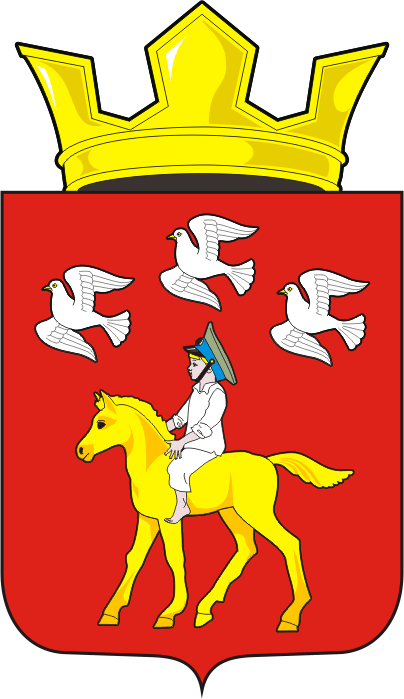 